   МИНИСТЕРСТВО ПРОСВЕЩЕНИЯ РОССИЙСКОЙ ФЕДЕРАЦИИ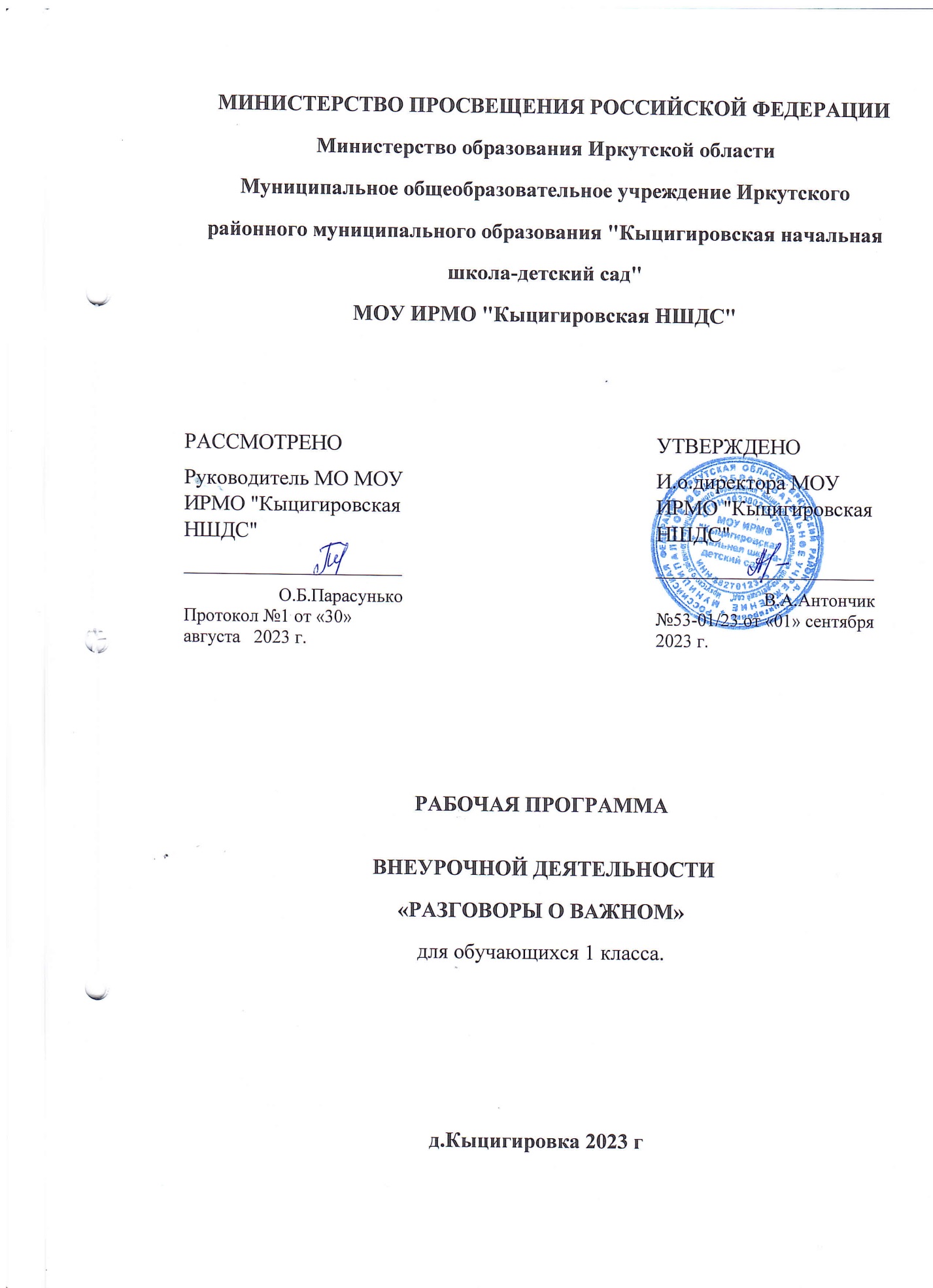 Министерство образования Иркутской области Муниципальное общеобразовательное учреждение Иркутского районного муниципального образования "Кыцигировская начальная школа-детский сад"МОУ ИРМО "Кыцигировская НШДС"РАБОЧАЯ ПРОГРАММА ВНЕУРОЧНОЙ ДЕЯТЕЛЬНОСТИ «РАЗГОВОРЫ О ВАЖНОМ»для обучающихся 1 класса.                                                                  д.Кыцигировка 2023 г          Пояснительная запискаРабочая программа внеурочной деятельности «Разговоры о важном» для обучающихся 1 класса составлена с требованиями:1.      Федерального закона от 29.12.2012 № 273 «Об образовании в Российской Федерации»;2.      Приказа Минпросвещения от 31.05.2021 № 286 «Об утверждении федерального государственного образовательного стандарта начального общего образования»;3.      Методических рекомендаций по использованию и включению в содержание процесса обучения и воспитания государственных символов Российской Федерации, направленных письмом Минпросвещения от 15.04.2022 № СК-295/06;4.      Методических рекомендаций по уточнению понятия и содержания внеурочной деятельности в рамках реализации основных общеобразовательных программ, в том числе в части проектной деятельности, направленных письмом Минобрнауки от 18.08.2017 № 09-1672;5.      Стратегии развития воспитания в Российской Федерации на период до 2025 года, утвержденной распоряжением Правительства от 29.05.2015 № 996-р; СП 2.4.364820; 6. СанПиН 1.2.3685-21.            Цель программы - формирование взглядов школьников на основе национальных ценностей через   изучение         центральных тем      –          патриотизм,   гражданственность, историческое просвещение, нравственность, экология.            Задачи программы:-                      воспитание    активной        гражданской позиции,         духовно-нравственное         ипатриотическое воспитание на основе национальных ценностей;-                      совершенствование навыков общения со сверстниками и коммуникативных умений;-                      повышение общей культуры обучающихся, углубление их интереса к изучению и сохранению истории и культуры родного края, России;-                      развитие навыков совместной деятельности со сверстниками, становление качеств, обеспечивающих успешность участия в коллективной деятельности; - формирование культуры поведения в информационной среде. Данная программа предназначена для обучающихся 1 класса и рассчитана на 1 час в неделю, что составляет 33 часа в год. Форма организации: дискуссионный клуб.Содержание программы Темы занятий приурочены к государственным праздникам, знаменательным датам, традиционным праздникам, годовщинам со дня рождения известных людей – ученых, писателей, государственных деятелей и деятелей культуры:  День знаний   Наша страна – Россия  165- лет со дня рождения К.Э.  Циолковского  День музыки  День пожилого человека  День учителя   День отца  Международный день школьных библиотек  День народного единства  Мы разные, мы вместе  День матери  Символы России  Волонтеры  День Героев Отечества  День Конституции  Тема Нового года. Семейные праздники и мечты  Рождество  День снятия блокады Ленинграда  160 лет со дня рождения К.С. Станиславского  День Российской науки  Россия и мир  День защитника Отечества  Международный женский день   110 лет со дня рождения советского писателя и поэта, автора слов гимнов РФ и СССР С.В. Михалкова  День воссоединения Крыма с Россией  Всемирный день театра  День космонавтики. Мы – первые   Память о геноциде советского народа нацистами и их пособниками  День Земли  День Труда  День Победы. Бессмертный полк  День детских общественных организаций  Россия – страна возможностейПланируемые результаты Личностные результаты:-                      становление ценностного отношения к своей Родине – России;-                      осознание своей этнокультурной и российской гражданской идентичности; - сопричастность к прошлому, настоящему и будущему своей страны и родного края;-                      уважение к своему и другим народам;-                      первоначальные представления о человеке как члене общества, о правах и ответственности, уважении и достоинстве человека, о нравственно-этических нормах поведения и правилах межличностных отношений; - признание индивидуальности каждого человека;-                      проявление сопереживания, уважения и доброжелательности;-                      неприятие любых форм поведения, направленных на причинение физического и морального вреда другим людям;-                      бережное отношение к природе;-                      неприятие действий, приносящих вред природе. Метапредметные результаты1) базовые логические действия:-                      сравнивать объекты, устанавливать основания для сравнения, устанавливать аналогии;-                      объединять части объекта (объекты) по определенному признаку;-                      определять     существенный           признак          для      классификации,         классифицировать предложенные объекты;-                      находить закономерности и противоречия в рассматриваемых фактах, данных и наблюдениях на основе предложенного педагогическим работником алгоритма;-                      выявлять недостаток информации для решения учебной (практической) задачи на основе предложенного алгоритма;-                      устанавливать            причинно-следственные      связи   в          ситуациях,      поддающихся непосредственному наблюдению или знакомых по опыту, делать выводы; 2) базовые исследовательские действия:-                      определять разрыв между реальным и желательным состоянием объекта (ситуации) на основе предложенных педагогическим работником вопросов;-                      с помощью педагогического работника формулировать цель, планировать изменения объекта, ситуации;-                      сравнивать несколько вариантов решения задачи, выбирать наиболее подходящий (на основе предложенных критериев);-                      проводить      по        предложенному         плану опыт,   несложное      исследование             по установлению особенностей объекта изучения и связей между объектами (часть – целое, причина – следствие);-                      формулировать выводы и подкреплять их доказательствами на основе результатов проведенного наблюдения (опыта, измерения, классификации, сравнения, исследования); - прогнозировать возможное развитие процессов, событий и их последствия в аналогичных или сходных ситуациях; 3) работа с информацией:-                      выбирать источник получения информации;-                      согласно заданному алгоритму находить в предложенном источнике информацию, представленную в явном виде;-                      распознавать достоверную и недостоверную информацию самостоятельно или на основании предложенного педагогическим работником способа ее проверки;-                      соблюдать с помощью взрослых (педагогических работников, -            родителей (законных представителей) несовершеннолетних обучающихся) правила информационной безопасности при поиске информации в интернете;-                      анализировать и создавать текстовую, видео-, графическую, звуковую информацию в соответствии с учебной задачей;-                      самостоятельно создавать схемы, таблицы для представления информации. Овладение универсальными учебными коммуникативными действиями: 1) общение:-                      воспринимать и формулировать суждения, выражать эмоции в соответствии с целями и условиями общения в знакомой среде;-                      проявлять уважительное отношение к собеседнику, соблюдать правила ведения диалога и дискуссии;-                      признавать возможность существования разных точек зрения;-                      корректно и аргументировано высказывать свое мнение;-                      строить речевое высказывание в соответствии с поставленной задачей;-                      создавать устные и письменные тексты (описание, рассуждение, повествование);-                      готовить небольшие публичные выступления;-                      подбирать иллюстративный материал (рисунки, фото, плакаты) к тексту выступления;2) совместная деятельность:-                      формулировать краткосрочные и долгосрочные цели (индивидуальные с учетом участия в коллективных задачах) в стандартной (типовой) ситуации на основе предложенного формата планирования, распределения промежуточных шагов и сроков; -          принимать цель совместной деятельности, коллективно строить действия по ее достижению: распределять роли, договариваться, обсуждать процесс и результат совместной работы;-                      проявлять готовность руководить, выполнять поручения, подчиняться;-                      ответственно выполнять свою часть работы;-                      оценивать свой вклад в общий результат;-                      выполнять совместные проектные задания с опорой на предложенные образцы. Овладение универсальными учебными регулятивными действиями:1) самоорганизация:-                      планировать действия по решению учебной задачи для получения результата; -             выстраивать последовательность выбранных действий; 2) самоконтроль:-                      устанавливать причины успеха/неудач учебной деятельности; -            корректировать свои учебные действия для преодоления ошибок.Предметные результаты Сформировано представление:-                      о политическом устройстве Российского государства, его институтах, их роли в жизни общества, о его важнейших законах; о базовых национальных российских ценностях;-                      символах государства — Флаге, Гербе России, о флаге и гербе субъекта Российской Федерации, в котором находится образовательное учреждение;-                      институтах     гражданского             общества,       о          возможностях            участия             граждан          вобщественном управлении; правах и обязанностях гражданина России;-                      народах России, об их общей исторической судьбе, о единстве народов нашей страны; национальных героях и важнейших событиях истории России и ее народов; - религиозной картине мира, роли традиционных религий в развитии Российского государства, в истории и культуре нашей страны;-                      возможном негативном влиянии на морально-психологическое состояние человека компьютерных игр, кино, телевизионных передач, рекламы;-                      нравственных основах учебы, ведущей роли образования, труда и значении творчества в жизни человека и общества;-                      роли знаний, науки, современного производства в жизни человека и общества; - единстве и взаимовлиянии различных видов здоровья человека: физического, нравственного (душевного), социально-психологического (здоровья семьи и школьного коллектива);-                      влиянии нравственности человека на состояние его здоровья и здоровья окружающих его людей; душевной и физической красоте человека;-                      важности физической культуры и спорта для здоровья человека, его образования, труда и творчества;-                      активной роли человека в природе.Сформировано ценностное отношение:-                      к русскому языку как государственному, языку межнационального общения; своему национальному языку и культуре;-                      семье и семейным традициям;-                      учебе, труду и творчеству;-                      своему здоровью, здоровью родителей (законных представителей), членов своей семьи, педагогов, сверстников; - природе и всем формам жизни.Сформирован интерес:-                      к чтению, произведениям искусства, театру, музыке, выставкам и т. п.;-                      общественным явлениям, понимать активную роль человека в обществе;-                      государственным праздникам и важнейшим событиям в жизни России, в жизни родного города;-                      природе, природным явлениям и формам жизни; -          художественному творчеству.Сформированы умения:-                      устанавливать дружеские взаимоотношения         в          коллективе,    основанные на взаимопомощи и взаимной поддержке;-                      проявлять бережное, гуманное отношение ко всему живому;-                      соблюдать общепринятые нормы поведения в обществе;-                      распознавать асоциальные поступки,       уметь противостоять           им;      проявлять отрицательное отношение к аморальным поступкам, грубости, оскорбительным словам и действиям.Тематическое планированиеРАССМОТРЕНОРуководитель МО МОУ ИРМО "Кыцигировская НШДС"________________________ О.Б.ПарасунькоПротокол №1 от «30» августа   2023 г.УТВЕРЖДЕНОИ.о.директора МОУ ИРМО "Кыцигировская НШДС"________________________ В.А.Антончик№53-01/23 от «01» сентября    2023 г.№ п/пТема занятия. Форма проведения занятия.Форма проведения занятия.Часы.ЦОР/ЭОРСентябрьСентябрь1.  День знаний. Зачем человеку знания?Викторина. Викторина. 1schoolcollection.edu.ru/ collection/  edsoo.ru/Metodic heskie_videouroki.htm apkpro.ru/razgovo ry-o-vazhnom/ 2.  Что    мы           Родиной зовём?Работа           с интерактивной картой. Работа           с интерактивной картой. 1schoolcollection.edu.ru/ collection/  edsoo.ru/Metodic heskie_videouroki.htm apkpro.ru/razgovo ry-o-vazhnom/ 3.  Мечтаю летать.Работа           с интерактивными карточкамиРабота           с интерактивными карточками1schoolcollection.edu.ru/ collection/  edsoo.ru/Metodic heskie_videouroki.htm apkpro.ru/razgovo ry-o-vazhnom/ 4.  Я        хочу    увидеть музыку.Музыкальный конкурс талантовМузыкальный конкурс талантов1schoolcollection.edu.ru/ collection/  edsoo.ru/Metodic heskie_videouroki.htm apkpro.ru/razgovo ry-o-vazhnom/ ОктябрьОктябрь5.  О наших бабушках и дедушках.Семейные истории. Семейные истории. 1schoolcollection.edu.ru/ collection/ edsoo.ru/Metodic heskie_videouroki.htm apkpro.ru/razgovo ry-o-vazhnom/6.  Мой   первый учитель. Групповая работаГрупповая работа1schoolcollection.edu.ru/ collection/ edsoo.ru/Metodic heskie_videouroki.htm apkpro.ru/razgovo ry-o-vazhnom/7.  День отца.Творческая мастерскаяТворческая мастерская1schoolcollection.edu.ru/ collection/ edsoo.ru/Metodic heskie_videouroki.htm apkpro.ru/razgovo ry-o-vazhnom/8.  Я и моя семья.  Строим      семейнодревоее1НоябрьНоябрь9.  День народного единства. Работа интерактивной картой. Работа интерактивной картой. Работа интерактивной картой. с110.  Память времён. Викторина. Викторина. Викторина. 111.  День матери.Творческая мастерская Творческая мастерская Творческая мастерская 112.  Что такое герб?Работа интерактивными карточками. Работа интерактивными карточками. Работа интерактивными карточками. с1ДекабрьДекабрь13.  Доброта – дорога к миру. Мульт- концерт.  Мульт- концерт.  1schoolcollection.edu.ru/ collection/ edsoo.ru/Metodic heskie_videouroki.htm apkpro.ru/razgovo ry-o-vazhnom/14.  Герои           Отечества разных исторических эпох.Работа           с           галереей героев. Работа           с           галереей героев. 1schoolcollection.edu.ru/ collection/ edsoo.ru/Metodic heskie_videouroki.htm apkpro.ru/razgovo ry-o-vazhnom/15.  День Конституции.Эвристическая беседа. Эвристическая беседа. 1schoolcollection.edu.ru/ collection/ edsoo.ru/Metodic heskie_videouroki.htm apkpro.ru/razgovo ry-o-vazhnom/16.  Умеем           ли           мы мечтать?Конкурс рисунков. Конкурс рисунков. 1schoolcollection.edu.ru/ collection/ edsoo.ru/Metodic heskie_videouroki.htm apkpro.ru/razgovo ry-o-vazhnom/ЯнварьЯнварь17.  Светлый           праздник Рождества.Творческая работа: елочная игрушка. Творческая работа: елочная игрушка. 1schoolcollection.edu.ru/ collection/ edsoo.ru/Metodic heskie_videouroki.htm apkpro.ru/razgovo ry-o-vazhnom/18.  Ленинград    в           дни блокады.Работа           с книжным текстом. Работа           с книжным текстом. 1schoolcollection.edu.ru/ collection/ edsoo.ru/Metodic heskie_videouroki.htm apkpro.ru/razgovo ry-o-vazhnom/19.  Кто    такие скоморохи? Интерактивные карточки. Интерактивные карточки. 1schoolcollection.edu.ru/ collection/ edsoo.ru/Metodic heskie_videouroki.htm apkpro.ru/razgovo ry-o-vazhnom/ФевральФевральФевральФевральФевраль20.  Российские Кулибины. Викторина. Викторина. 1schoolcollection.edu.ru/ collection/ edsoo.ru/Metodic heskie_videouroki.htm apkpro.ru/razgovo ry-o-vazhnom/21.  Россия и мир. Викторина. Викторина. 1schoolcollection.edu.ru/ collection/ edsoo.ru/Metodic heskie_videouroki.htm apkpro.ru/razgovo ry-o-vazhnom/22.  Есть    такая профессия – Родину защищать.Обсуждение фильма о войне. Обсуждение фильма о войне. 1schoolcollection.edu.ru/ collection/ edsoo.ru/Metodic heskie_videouroki.htm apkpro.ru/razgovo ry-o-vazhnom/МартМартМартМартМарт23.  Поговорим о наших мамах. Творческая     работа: рисунок. Творческая     работа: рисунок. 1schoolcollection.edu.ru/ collection/ edsoo.ru/Metodic heskie_videouroki.htm apkpro.ru/razgovo ry-o-vazhnom/24.  Что такое гимн? Работа с книжным текстом. Работа с книжным текстом. 1schoolcollection.edu.ru/ collection/ edsoo.ru/Metodic heskie_videouroki.htm apkpro.ru/razgovo ry-o-vazhnom/25.  Путешествие по Крыму. Виртуальная экскурсия. Виртуальная экскурсия. 1schoolcollection.edu.ru/ collection/ edsoo.ru/Metodic heskie_videouroki.htm apkpro.ru/razgovo ry-o-vazhnom/26.  Я иду … в театр.Чтение по ролям. Чтение по ролям. 1schoolcollection.edu.ru/ collection/ edsoo.ru/Metodic heskie_videouroki.htm apkpro.ru/razgovo ry-o-vazhnom/АпрельАпрельАпрельАпрельАпрель27.  О жизни и подвиге Юрия Гагарина.Обсуждение фильма «Гагарин. Первый в космосе».Обсуждение фильма «Гагарин. Первый в космосе».1schoolcollection.edu.ru/ collection/ edsoo.ru/Metodic heskie_videouroki.htm apkpro.ru/razgovo ry-o-vazhnom/28.  Память прошлого. Конкурс стихов.Конкурс стихов.1schoolcollection.edu.ru/ collection/ edsoo.ru/Metodic heskie_videouroki.htm apkpro.ru/razgovo ry-o-vazhnom/29.  Заповедники России. Виртуальная экскурсия.Виртуальная экскурсия.1schoolcollection.edu.ru/ collection/ edsoo.ru/Metodic heskie_videouroki.htm apkpro.ru/razgovo ry-o-vazhnom/30.  День труда. Герои мирной жизни.Беседа с ветеранами труда.Беседа с ветеранами труда.1schoolcollection.edu.ru/ collection/ edsoo.ru/Metodic heskie_videouroki.htm apkpro.ru/razgovo ry-o-vazhnom/МайМайМайМайМай31.  Дети          –        героиВеликой Отечественной войны.Встреча          с ветеранами. Встреча          с ветеранами. 1schoolcollection.edu.ru/ collection/ edsoo.ru/Metodic heskie_videouroki.htmapkpro.ru/razgovo ry-o-vazhnom/32.  День    детских общественных организаций.  Работа             с видеоматериалами. Работа             с видеоматериалами. 1schoolcollection.edu.ru/ collection/ edsoo.ru/Metodic heskie_videouroki.htmapkpro.ru/razgovo ry-o-vazhnom/33.  Итоговое занятие. «Мои увлечения». Творческий конкурс.Творческий конкурс.1schoolcollection.edu.ru/ collection/ edsoo.ru/Metodic heskie_videouroki.htmapkpro.ru/razgovo ry-o-vazhnom/